MEMORIA FINAL DA ESTADÍA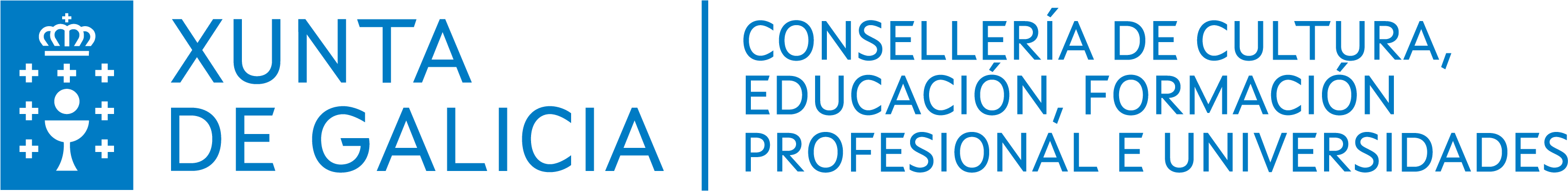 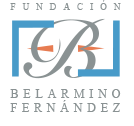 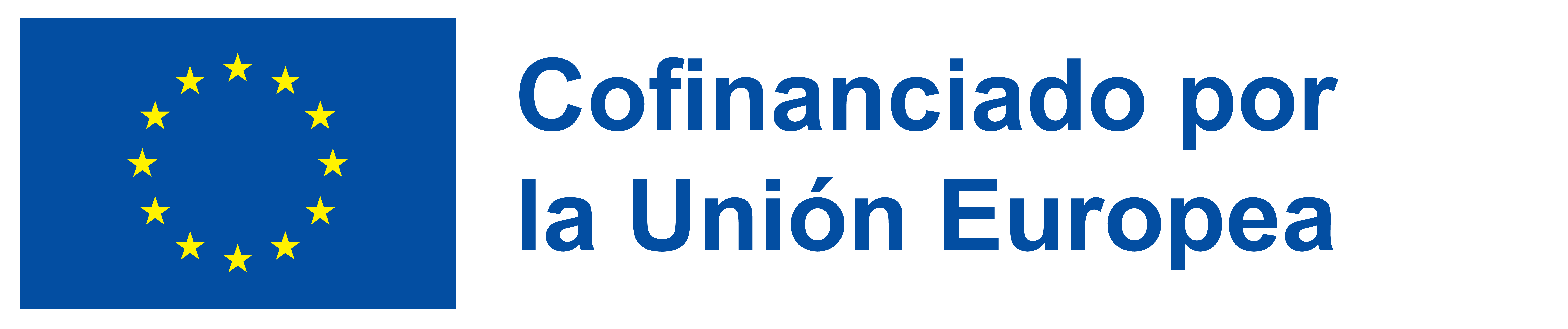 ACTIVIDADE DE MOBILIDADE DE PROFESORADO DE CICLOS MEDIOS PARA ESTADÍAS FORMATIVAS EN EMPRESAS JOB SHADOWING: 2023Proxecto: 2022-1-ES01-KA122-VET-000074853 EVT FUNDACIÓN BELARMINO FERNÁNDEZ IGLESIAS HOSTELERÍA RIBEIRA SACRA IIMemoria de Realización de estadía formativaAnálise do contexto no que se desenvolveu a estadíaContexto produtivo, tecnoloxías empregadas,perfís profesionais, etc.Xustificación das variacións introducidas do proxecto inicial	Xustifique as modificacións que sufríu a estadía formativa, de ser o caso con respeto ao proxecto inicialGrao de consecución dos obxectivos propostos á finalización da estadíaObxectivos previstos, obxectivos acadadosDescrición sintética do traballo realizado durante a estadía así como as implicacións das empresas no procesoDescriba as actividades realizadas na empresa durante a súa estadía nela, así como a implicación da empresa Utilidade da experiencia para a actividade docenteAnalice a utilidade da estadía formativa que realizou para a actividade docente nos diferentes ciclos ou módulos de cada cicloValoración da estadíaRealice unha valoración dos distintos aspectos da estadíaSuxestión e propostas de melloraExpoña a continuación as súas suxestións e propostas de melloraSr./Sra  (Mr/Ms.): .:     con DNI (with ID card number):                      , como representante legal da empresa (as legal representative of the company):Nome rexistrado da empresa (Legal name of company):Dirección do centro de traballo (Workplace address):  Código postal (Postcode):                , Cidade (City):                       , País (Contry):Estado/Provincia (State):            Tel:                   e-mail:      Pola presente certifica que (Hereby certifies that),Sr/Sra. (Mr/Ms.):                                                           ,  con DNI (with ID card number):      Completou un período de observación nesta empresa cunha duración total de horas de acordo coa seguinte programación (Has completed and job shadowing on this company, with a total duration of 40 hours according to the following schedule):O participante completou o programa de traballo proposto e levou a cabo as seguintes actividades (The participant has completed the proposed work program and has undertakenthe following activities):Feito en  (data e lugar) (Done at  (date and place))...DATOS PERSOAIS DO/A SOLICITANTEDATOS PERSOAIS DO/A SOLICITANTEDATOS PERSOAIS DO/A SOLICITANTEDATOS PERSOAIS DO/A SOLICITANTEDATOS PERSOAIS DO/A SOLICITANTEDATOS PERSOAIS DO/A SOLICITANTEDATOS PERSOAIS DO/A SOLICITANTEDATOS PERSOAIS DO/A SOLICITANTEDATOS PERSOAIS DO/A SOLICITANTEDATOS PERSOAIS DO/A SOLICITANTEDATOS PERSOAIS DO/A SOLICITANTEDATOS PERSOAIS DO/A SOLICITANTEDATOS PERSOAIS DO/A SOLICITANTEApelidosNomeNomeEnderezoTeléfonoCorreo-eCorreo-eCorreo-eDATOS PROFESIONAISDATOS PROFESIONAISDATOS PROFESIONAISDATOS PROFESIONAISDATOS PROFESIONAISDATOS PROFESIONAISDATOS PROFESIONAISDATOS PROFESIONAISDATOS PROFESIONAISDATOS PROFESIONAISDATOS PROFESIONAISDATOS PROFESIONAISDATOS PROFESIONAISCiclo(s) nos que imparte docencia Ciclo(s) nos que imparte docencia Ciclo(s) nos que imparte docencia Ciclo(s) nos que imparte docencia Modulo(s) profesionais que imparteModulo(s) profesionais que imparteModulo(s) profesionais que imparteModulo(s) profesionais que imparteESTADÍA QUE REALIZOUESTADÍA QUE REALIZOUESTADÍA QUE REALIZOUESTADÍA QUE REALIZOUESTADÍA QUE REALIZOUESTADÍA QUE REALIZOUESTADÍA QUE REALIZOUESTADÍA QUE REALIZOUESTADÍA QUE REALIZOUESTADÍA QUE REALIZOUESTADÍA QUE REALIZOUESTADÍA QUE REALIZOUESTADÍA QUE REALIZOUPaís de destinoPaís de destinoDuración (máx 7 días incluida viaxe) Duración (máx 7 días incluida viaxe) Duración (máx 7 días incluida viaxe) Duración (máx 7 días incluida viaxe) Duración (máx 7 días incluida viaxe) Duración (máx 7 días incluida viaxe) Nome da empresaNome da empresaCIFEnderezo (rúa, num)Enderezo (rúa, num)Código postal LocalidadeLocalidadeCorreo electrónicoCorreo electrónicoNome da persoa de contacto na empresaNome da persoa de contacto na empresaNome da persoa de contacto na empresaNome da persoa de contacto na empresaNome da persoa de contacto na empresaNome da persoa de contacto na empresaNome da persoa de contacto na empresaIDIOMASIDIOMASIDIOMASIDIOMASIDIOMASIDIOMASIDIOMASIDIOMASIDIOMASIDIOMASIDIOMASIDIOMASIDIOMASIdioma país destinoIdioma país destinoB2 ou superior               B1              A2             A1   B2 ou superior               B1              A2             A1   B2 ou superior               B1              A2             A1   B2 ou superior               B1              A2             A1   B2 ou superior               B1              A2             A1   B2 ou superior               B1              A2             A1   B2 ou superior               B1              A2             A1   B2 ou superior               B1              A2             A1   Rosende (Sober),    de         de 20Sinatura do/a solicitanteMOBILIDADE PROFESORADO PARA ESTADÍAS FORMATIVAS EN EMPRESAS – JOB SHADOWING: 2023/(TEACHER’S MOBILITY FOR TRAINING IN COMPANIES – JOB SHADOWING: 2023)DOCUMENTO (DOCUMENT)MOBILIDADE PROFESORADO PARA ESTADÍAS FORMATIVAS EN EMPRESAS – JOB SHADOWING: 2023/(TEACHER’S MOBILITY FOR TRAINING IN COMPANIES – JOB SHADOWING: 2023)CERTIFICADO DE REALIZACIÓN(CERTIFICATE OF COMPLETION)Horas de traballo Working time (horas) (hours)Número de días traballados(Number of working days)Datas de asistencia(Attendance dates)8765Representante da empresa(Company representative)Selo da empresa(Company Stamp)